Presseinformation»Borkumer Rache« von Peter GerdesMeßkirch, Juli 20233 Morde – unter 300.000 Touristen
Der neue Ostfrieslandkrimi von Peter GerdesMord im Urlaubsparadies im WattermeerZum BuchSteffen Baalmann stirbt auf Borkum, der Insel, die er vor Jahrzehnten verlassen hat, um Karriere zu machen. Ermordet aufgefunden wird er direkt vor dem Haus, in dem er aufgewachsen ist. Seine Leiche hängt an der Litfaßsäule, die jedes Jahr im Mittelpunkt des Klaasohm-Spektakels steht. Wer hatte ein Motiv, den Musiker und Lehrer zu töten? Wie sich herausstellt, mangelt es nicht an Verdächtigen, denn Steffen Baalmann war ein egoistischer und rücksichtsloser Mensch. Sein größter Feind war sein eigener Bruder Klaas – der aber ein halbes Jahr zuvor in Oldenburg starb. Sein Tod wirft im Nachhinein Fragen auf. Hauptkommissar Stahnke bringt nicht nur sein Oldenburger Team, sondern auch seine früheren Leeraner Kollegen zum Einsatz. Die recherchierten Motive reichen teils Jahrzehnte zurück – in einer Zeit der Gesinnungsschnüffelei, als schon ein falscher Satz genügte, um eine Existenz zu zerstören. Am Ende geht dann alles ganz schnell …Der AutorPeter Gerdes, 1955 geboren, lebt in Leer (Ostfriesland). Er studierte Germanistik und Anglistik, arbeitete als Journalist und Lehrer. Seit 1995 schreibt er Krimis und betätigt sich als Herausgeber, seit 1999 leitet Peter Gerdes die »Ostfriesischen Krimitage«. Seine Krimis „Der Etappenmörder“, „Fürchte die Dunkelheit“ und „Der siebte Schlüssel“ wurden für den Literaturpreis „Das neue Buch“ nominiert. Gerdes organisiert für das SYNDIKAT das jährliche Krimifest CRIMINALE. Er ist außerdem Mitglied im PEN Berlin.Borkumer RachePeter Gerdes320 SeitenEUR 14,00 [D] / EUR 14,40 [A]ISBN 978-3-8392-0456-6Erscheinungstermin: 12. Juli 2023Kontaktadresse: Gmeiner-Verlag GmbH Laura OberndorffIm Ehnried 588605 MeßkirchTelefon: 07575/2095-154Fax: 07575/2095-29laura.oberndorff@gmeiner-verlag.dewww.gmeiner-verlag.deCover und Porträtbild zum Download (Verlinkung hinterlegt)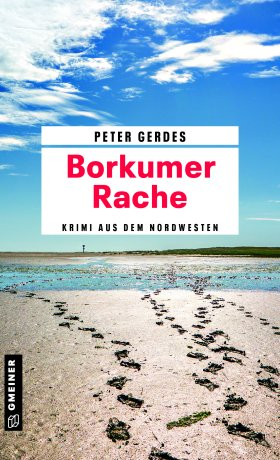 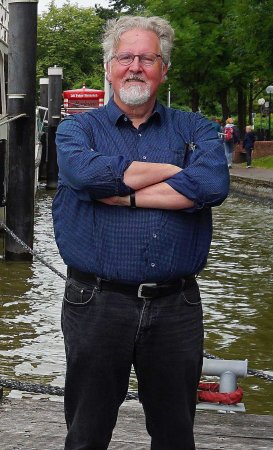 			           Bildrechte © Klaus FrickeAnforderung von Rezensionsexemplaren:Peter Gerdes »Borkumer Rache«, ISBN 978-3-8392-0456-6Absender:RedaktionAnsprechpartnerStraßeLand-PLZ OrtTelefon / TelefaxE-Mail